Цены на аренду автомобилей с водителем:Цены в прайс-листе указаны в рублях за час и зависят от выбранного срока проката.АвтомобильМест1 - 7 часов8 - 20 часов21 – 50 часовБолее 50 часов1 суткиНиссан Альмера47006506005508000Фольцваген Поло47006506005508000Шевроле Авео47006506005508000Киа Рио47006506005508000Хендай Солярис47006506005508000Шевроле Круз47006506005508000Хендай Солярис47006506005508000Форд Фокус490085075070010000Опель Астра490085080075011000Опель Инсигния412001100100090015000Тойота Корола41100100090080014000Тойота Камри4100090090080013000БМВ 5 серии4150014001300120017000Мерседес С класс4130012001100100015000Мерседес Е класс4140013001200110017000Мерседес S220412001100100090014000Мерседес S2214150014001300120018000Мерседес S2224280025002200200030000Рено Дастер4150014001300120017000Тойота Лэнд Крузер4300027002500200030000БМВ X54220020001800150020000Лексус RX3004220020001800150020000Ауди Q74280025002300200030000Хендай Старекс6-11100090090080012000Мерседес Вито7100095090085013000Мерседес Виано5-61100100090090014000Мерседес V class6150014001300120017000Мерседес Vito V class7130012001100100015000Фольцваген Мультивен5-6130012001100100015000Форд Транзит17-19100095090080013000Мерседес Спринтер19-21120012001100100014000Мерседес Спринтер VIP19-21150014001300120016000Хагер 2006г.35140014001300130018000Хагер 2010г.32-35160016001500150020000Хагер42-45180018001700170023000Киа Гранберд42-43180018001700170023000Голден Драгон42-45180018001700170023000Мерседес 035052-54190019001800170025000Бентли Крайслер8500040003000250040000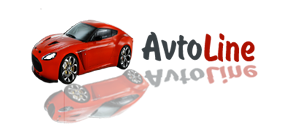 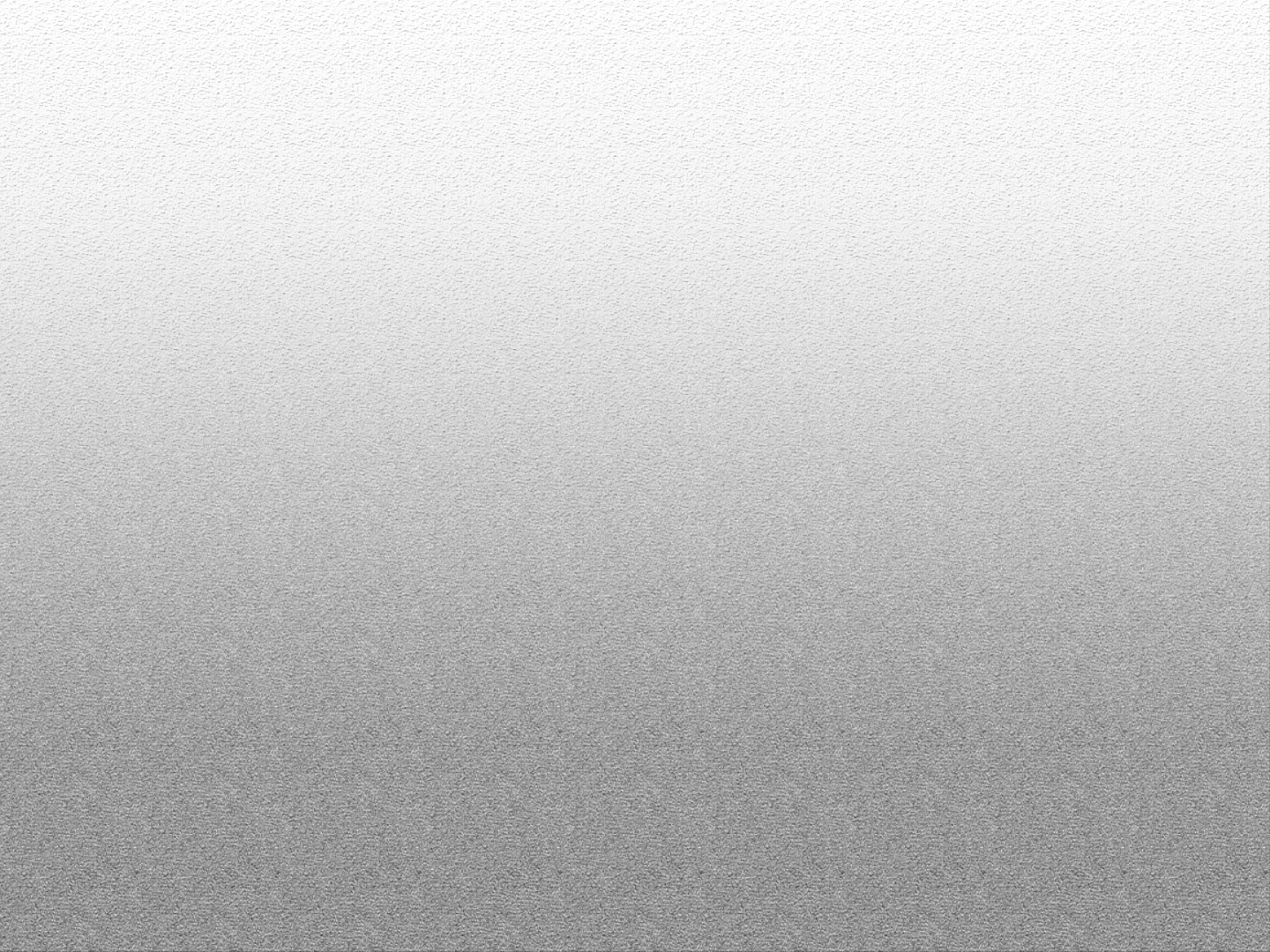 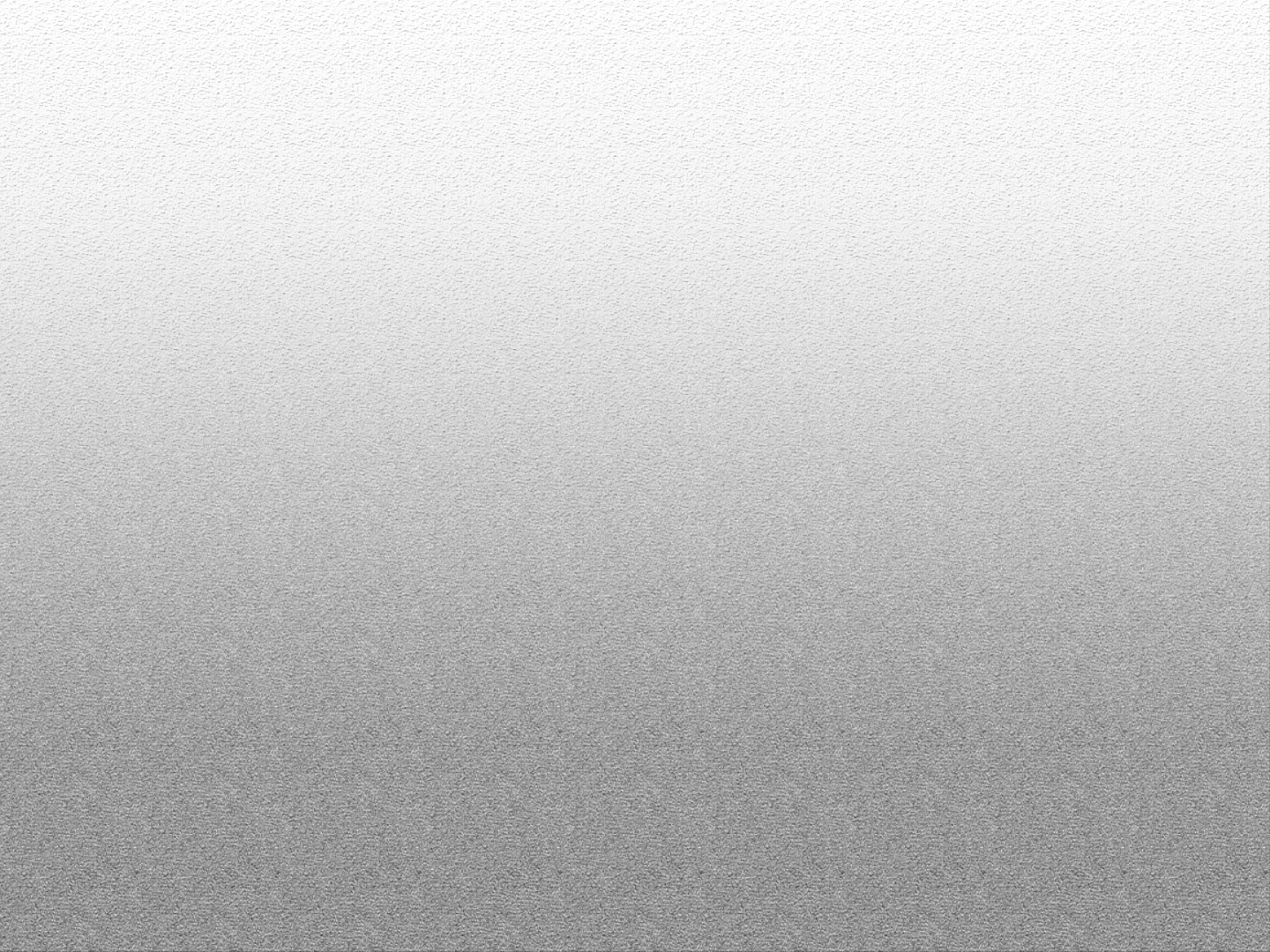 